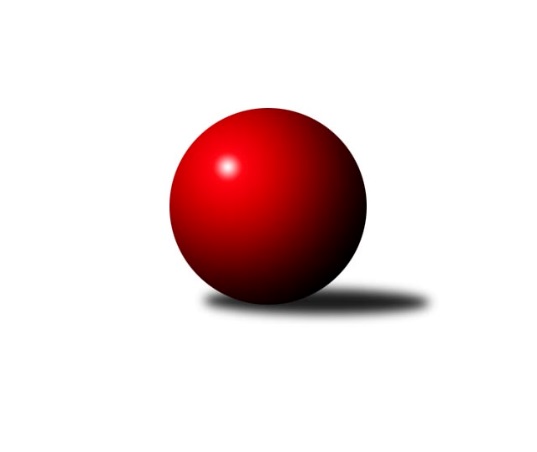 Č.2Ročník 2011/2012	24.9.2011Nejlepšího výkonu v tomto kole: 3346 dosáhlo družstvo: KK Slavia Praha1. KLZ 2011/2012Výsledky 2. kolaSouhrnný přehled výsledků:KK Blansko 	- TJ Sokol Duchcov	2:6	3223:3252	14.0:10.0	24.9.SKK  Náchod	- KK Zábřeh  ˝C˝	7:1	3281:3189	17.5:6.5	24.9.TJ Valašské Meziříčí	- SKK Jičín	2:6	3127:3158	13.0:11.0	24.9.KK Slavia Praha	- KK Konstruktiva Praha 	7:1	3346:3223	17.0:7.0	24.9.KK Šumperk ˝C˝	- TJ Sokol Chýnov	5:3	3222:3065	13.0:11.0	24.9.TJ Spartak Přerov	- TJ Sokol Husovice	7:1	3306:3076	18.0:6.0	24.9.Tabulka družstev:	1.	KK Slavia Praha	2	2	0	0	13.0 : 3.0 	29.0 : 19.0 	 3365	4	2.	TJ Sokol Duchcov	2	2	0	0	12.0 : 4.0 	25.5 : 22.5 	 3254	4	3.	SKK Jičín	2	2	0	0	12.0 : 4.0 	22.5 : 25.5 	 3121	4	4.	TJ Spartak Přerov	2	1	1	0	11.0 : 5.0 	31.5 : 16.5 	 3227	3	5.	KK Šumperk ˝C˝	2	1	1	0	9.0 : 7.0 	23.5 : 24.5 	 3211	3	6.	SKK  Náchod	2	1	0	1	9.0 : 7.0 	30.0 : 18.0 	 3173	2	7.	KK Konstruktiva Praha	2	1	0	1	8.0 : 8.0 	23.0 : 25.0 	 3210	2	8.	KK Zábřeh  ˝C˝	2	1	0	1	6.0 : 10.0 	19.0 : 29.0 	 3180	2	9.	KK Blansko	2	0	0	2	5.0 : 11.0 	25.5 : 22.5 	 3185	0	10.	TJ Sokol Chýnov	2	0	0	2	5.0 : 11.0 	23.0 : 25.0 	 3208	0	11.	TJ Valašské Meziříčí	2	0	0	2	3.0 : 13.0 	21.0 : 27.0 	 3109	0	12.	TJ Sokol Husovice	2	0	0	2	3.0 : 13.0 	14.5 : 33.5 	 3132	0Podrobné výsledky kola:	 KK Blansko 	3223	2:6	3252	TJ Sokol Duchcov	Soňa Daňková	135 	 129 	 129 	113	506 	 1:3 	 516 	 136	142 	 114	124	Alena Šmídová	Soňa Lahodová	114 	 131 	 129 	144	518 	 2:2 	 568 	 158	142 	 125	143	Nikol Plačková	Zdeňka Ševčíková	144 	 148 	 144 	145	581 	 4:0 	 550 	 139	139 	 139	133	Simona Koutníková	Lenka Kalová st.	132 	 163 	 150 	136	581 	 4:0 	 511 	 123	127 	 131	130	Adéla Kolaříková	Dana Musilová	114 	 127 	 134 	119	494 	 2:2 	 525 	 132	122 	 123	148	Magdalena Holecová	Kamila Šmerdová	129 	 137 	 140 	137	543 	 1:3 	 582 	 151	144 	 153	134	Markéta Hofmanovározhodčí: Nejlepší výkon utkání: 582 - Markéta Hofmanová	 SKK  Náchod	3281	7:1	3189	KK Zábřeh  ˝C˝	Lucie Moravcová	127 	 141 	 156 	138	562 	 3:1 	 566 	 152	138 	 149	127	Olga Bučková	Ilona Bezdíčková	141 	 124 	 131 	134	530 	 2:2 	 536 	 121	141 	 142	132	Romana Švubová	Michaela ml. Divišová	137 	 138 	 125 	130	530 	 3:1 	 520 	 160	129 	 119	112	Jitka Killarová	Dana Adamů	139 	 144 	 130 	125	538 	 2:2 	 535 	 129	145 	 126	135	Dana Wiedermannová	Aneta Cvejnová	149 	 144 	 142 	132	567 	 4:0 	 492 	 125	131 	 126	110	Olga Ollingerová	Petra Vlčková	139 	 144 	 146 	125	554 	 3.5:0.5 	 540 	 137	136 	 142	125	Lenka Horňákovározhodčí: Nejlepší výkon utkání: 567 - Aneta Cvejnová	 TJ Valašské Meziříčí	3127	2:6	3158	SKK Jičín	Barbora Křenková	130 	 143 	 137 	138	548 	 4:0 	 526 	 125	131 	 136	134	Martina Hrdinová	Vendula Šebková	136 	 137 	 124 	141	538 	 1:3 	 541 	 137	147 	 131	126	Petra Abelová	Jana Volková	113 	 137 	 139 	118	507 	 3:1 	 492 	 111	121 	 127	133	Dana Viková	Klára Zubajová	116 	 117 	 146 	136	515 	 2:2 	 529 	 138	129 	 131	131	Marie Kolářová	Renata Adamcová	113 	 139 	 125 	113	490 	 1:3 	 538 	 120	138 	 138	142	Lenka Hrdinová	Markéta Jandíková	137 	 127 	 135 	130	529 	 2:2 	 532 	 135	129 	 133	135	Michaela Nožičkovározhodčí: Nejlepší výkon utkání: 548 - Barbora Křenková	 KK Slavia Praha	3346	7:1	3223	KK Konstruktiva Praha 	Šárka Marková	136 	 140 	 108 	144	528 	 2:2 	 534 	 129	115 	 139	151	Eva Kopřivová	Jana Pavlíková	130 	 143 	 144 	132	549 	 2:2 	 548 	 122	147 	 138	141	Petra Najmanová	Helena Gruszková	151 	 145 	 137 	138	571 	 4:0 	 524 	 121	143 	 130	130	Hana Viewegová	Blanka Mizerová	137 	 125 	 158 	152	572 	 2:2 	 555 	 140	136 	 146	133	Jana Hrouzová	Kamila Barborová	150 	 151 	 155 	141	597 	 4:0 	 555 	 144	147 	 133	131	Veronika Plasová	Vladimíra Šťastná	136 	 125 	 129 	139	529 	 3:1 	 507 	 144	117 	 116	130	Martina Čapkovározhodčí: Nejlepší výkon utkání: 597 - Kamila Barborová	 KK Šumperk ˝C˝	3222	5:3	3065	TJ Sokol Chýnov	Kateřina Bezdíčková	131 	 143 	 148 	145	567 	 4:0 	 466 	 130	119 	 113	104	Miroslava Cízlerová	Andrea Tatoušková	149 	 151 	 123 	128	551 	 3:1 	 485 	 115	121 	 115	134	Ludmila Landkamerová	Vendula Mederová	133 	 130 	 110 	127	500 	 2:2 	 510 	 120	146 	 127	117	Věra Návarová	Veronika Štáblová	128 	 129 	 120 	139	516 	 1:3 	 538 	 135	133 	 143	127	Zdena Vytisková	Kateřina Petková	138 	 145 	 120 	125	528 	 1:3 	 552 	 146	134 	 143	129	Jana Račková	Lenka Kubová	126 	 128 	 156 	150	560 	 2:2 	 514 	 132	135 	 132	115	Alena Kovandovározhodčí: Nejlepší výkon utkání: 567 - Kateřina Bezdíčková	 TJ Spartak Přerov	3306	7:1	3076	TJ Sokol Husovice	Michaela Sedláčková	139 	 163 	 146 	139	587 	 4:0 	 513 	 137	122 	 119	135	Ivana Majerová	Gabriela Helisová	141 	 120 	 146 	126	533 	 2:2 	 529 	 128	129 	 132	140	Markéta Gabrhelová	Kamila Katzerová	128 	 147 	 138 	139	552 	 4:0 	 483 	 118	108 	 137	120	Jana Kolínková	Martina Janyšková	130 	 129 	 126 	138	523 	 3:1 	 496 	 107	124 	 116	149	Lucie Kelpenčevová	Jana Holubová	140 	 127 	 133 	141	541 	 1:3 	 538 	 113	133 	 149	143	Renata Konečná	Kateřina Fajdeková	146 	 132 	 145 	147	570 	 4:0 	 517 	 129	116 	 134	138	Monika Trdározhodčí: Nejlepší výkon utkání: 587 - Michaela SedláčkováPořadí jednotlivců:	jméno hráče	družstvo	celkem	plné	dorážka	chyby	poměr kuž.	Maximum	1.	Kamila Barborová 	KK Slavia Praha	588.00	380.5	207.5	1.0	2/2	(597)	2.	Vladimíra Šťastná 	KK Slavia Praha	574.00	379.5	194.5	3.5	2/2	(619)	3.	Helena Gruszková 	KK Slavia Praha	570.00	369.0	201.0	1.0	2/2	(571)	4.	Jana Račková 	TJ Sokol Chýnov	564.50	370.5	194.0	2.0	2/2	(577)	5.	Markéta Hofmanová 	TJ Sokol Duchcov	563.50	366.5	197.0	1.0	2/2	(582)	6.	Zdeňka Ševčíková 	KK Blansko 	562.00	378.0	184.0	3.0	2/2	(581)	7.	Lenka Horňáková 	KK Zábřeh  ˝C˝	561.50	378.5	183.0	4.0	2/2	(583)	8.	Aneta Cvejnová 	SKK  Náchod	558.50	361.5	197.0	0.5	2/2	(567)	9.	Vendula Šebková 	TJ Valašské Meziříčí	558.50	380.5	178.0	2.5	2/2	(579)	10.	Veronika Plasová 	KK Konstruktiva Praha 	556.00	359.5	196.5	2.0	2/2	(557)	11.	Michaela Sedláčková 	TJ Spartak Přerov	554.00	351.5	202.5	1.5	2/2	(587)	12.	Lenka Kalová  st.	KK Blansko 	554.00	368.0	186.0	1.5	2/2	(581)	13.	Renata Konečná 	TJ Sokol Husovice	553.00	359.0	194.0	4.0	2/2	(568)	14.	Olga Bučková 	KK Zábřeh  ˝C˝	551.50	361.0	190.5	4.0	2/2	(566)	15.	Simona Koutníková 	TJ Sokol Duchcov	548.50	387.0	161.5	5.5	2/2	(550)	16.	Kateřina Bezdíčková 	KK Šumperk ˝C˝	547.00	356.0	191.0	3.0	1/1	(567)	17.	Jana Hrouzová 	KK Konstruktiva Praha 	546.50	358.5	188.0	2.5	2/2	(555)	18.	Andrea Tatoušková 	KK Šumperk ˝C˝	546.00	355.5	190.5	6.0	1/1	(551)	19.	Kateřina Fajdeková 	TJ Spartak Přerov	545.50	362.0	183.5	3.5	2/2	(570)	20.	Kateřina Petková 	KK Šumperk ˝C˝	544.00	377.5	166.5	5.0	1/1	(560)	21.	Lenka Kubová 	KK Šumperk ˝C˝	543.50	353.5	190.0	1.5	1/1	(560)	22.	Adéla Kolaříková 	TJ Sokol Duchcov	543.50	376.0	167.5	5.0	2/2	(576)	23.	Zdena Vytisková 	TJ Sokol Chýnov	542.50	366.5	176.0	4.0	2/2	(547)	24.	Eva Kopřivová 	KK Konstruktiva Praha 	542.00	347.5	194.5	3.0	2/2	(550)	25.	Kamila Šmerdová 	KK Blansko 	542.00	363.5	178.5	2.5	2/2	(543)	26.	Monika Trdá 	TJ Sokol Husovice	538.50	374.0	164.5	7.0	2/2	(560)	27.	Jitka Killarová 	KK Zábřeh  ˝C˝	537.50	355.5	182.0	3.5	2/2	(555)	28.	Šárka Marková 	KK Slavia Praha	537.50	358.5	179.0	2.5	2/2	(547)	29.	Kamila Katzerová 	TJ Spartak Přerov	536.50	365.5	171.0	6.5	2/2	(552)	30.	Barbora Křenková 	TJ Valašské Meziříčí	536.50	378.0	158.5	6.5	2/2	(548)	31.	Alena Kovandová 	TJ Sokol Chýnov	535.50	362.5	173.0	5.5	2/2	(557)	32.	Lenka Hrdinová 	SKK Jičín	534.00	367.0	167.0	6.0	2/2	(538)	33.	Magdalena Holecová 	TJ Sokol Duchcov	533.00	361.5	171.5	5.0	2/2	(541)	34.	Gabriela Helisová 	TJ Spartak Přerov	531.50	359.0	172.5	5.0	2/2	(533)	35.	Dana Adamů 	SKK  Náchod	531.50	361.0	170.5	5.5	2/2	(538)	36.	Hana Viewegová 	KK Konstruktiva Praha 	531.50	366.5	165.0	6.0	2/2	(539)	37.	Ivana Majerová 	TJ Sokol Husovice	530.50	358.0	172.5	6.5	2/2	(548)	38.	Martina Hrdinová 	SKK Jičín	530.00	349.0	181.0	4.5	2/2	(534)	39.	Petra Abelová 	SKK Jičín	529.50	359.5	170.0	8.5	2/2	(541)	40.	Romana Švubová 	KK Zábřeh  ˝C˝	527.50	359.5	168.0	3.5	2/2	(536)	41.	Věra Návarová 	TJ Sokol Chýnov	527.00	355.5	171.5	5.0	2/2	(544)	42.	Alena Šmídová 	TJ Sokol Duchcov	526.00	361.5	164.5	8.0	2/2	(536)	43.	Petra Vlčková 	SKK  Náchod	524.00	356.5	167.5	4.0	2/2	(554)	44.	Soňa Daňková 	KK Blansko 	524.00	367.5	156.5	7.0	2/2	(542)	45.	Martina Janyšková 	TJ Spartak Přerov	523.00	357.0	166.0	9.0	2/2	(523)	46.	Lucie Moravcová 	SKK  Náchod	523.00	360.5	162.5	4.0	2/2	(562)	47.	Michaela ml. Divišová 	SKK  Náchod	521.00	352.5	168.5	5.5	2/2	(530)	48.	Klára Zubajová 	TJ Valašské Meziříčí	520.00	367.0	153.0	5.5	2/2	(525)	49.	Veronika Štáblová 	KK Šumperk ˝C˝	516.50	356.0	160.5	2.5	1/1	(517)	50.	Ilona Bezdíčková 	SKK  Náchod	515.00	349.0	166.0	5.0	2/2	(530)	51.	Ludmila Landkamerová 	TJ Sokol Chýnov	515.00	363.5	151.5	11.0	2/2	(545)	52.	Dana Wiedermannová 	KK Zábřeh  ˝C˝	514.50	360.0	154.5	4.0	2/2	(535)	53.	Markéta Jandíková 	TJ Valašské Meziříčí	514.00	337.5	176.5	4.0	2/2	(529)	54.	Vendula Mederová 	KK Šumperk ˝C˝	514.00	339.0	175.0	3.5	1/1	(528)	55.	Dana Viková 	SKK Jičín	513.50	342.0	171.5	3.5	2/2	(535)	56.	Marie Kolářová 	SKK Jičín	505.00	332.5	172.5	4.5	2/2	(529)	57.	Soňa Lahodová 	KK Blansko 	505.00	343.0	162.0	4.0	2/2	(518)	58.	Jana Volková 	TJ Valašské Meziříčí	504.50	340.5	164.0	3.5	2/2	(507)	59.	Martina Čapková 	KK Konstruktiva Praha 	497.00	350.0	147.0	7.0	2/2	(507)	60.	Olga Ollingerová 	KK Zábřeh  ˝C˝	487.00	340.5	146.5	5.0	2/2	(492)	61.	Renata Adamcová 	TJ Valašské Meziříčí	475.50	329.5	146.0	9.0	2/2	(490)		Blanka Mašková 	TJ Sokol Chýnov	580.00	385.0	195.0	10.0	1/2	(580)		Blanka Mizerová 	KK Slavia Praha	572.00	384.0	188.0	2.0	1/2	(572)		Nikol Plačková 	TJ Sokol Duchcov	568.00	368.0	200.0	4.0	1/2	(568)		Růžena Smrčková 	KK Slavia Praha	553.00	373.0	180.0	5.0	1/2	(553)		Jana Pavlíková 	KK Slavia Praha	549.00	352.0	197.0	1.0	1/2	(549)		Petra Najmanová 	KK Konstruktiva Praha 	548.00	353.0	195.0	1.0	1/2	(548)		Jana Holubová 	TJ Spartak Přerov	541.00	368.0	173.0	3.0	1/2	(541)		Michaela Nožičková 	SKK Jičín	532.00	343.0	189.0	3.0	1/2	(532)		Kristýna Strouhalová 	TJ Spartak Přerov	532.00	368.0	164.0	4.0	1/2	(532)		Markéta Gabrhelová 	TJ Sokol Husovice	529.00	362.0	167.0	7.0	1/2	(529)		Kateřina Kohoutová 	KK Konstruktiva Praha 	526.00	362.0	164.0	9.0	1/2	(526)		Běla Wollerová 	TJ Sokol Husovice	518.00	346.0	172.0	2.0	1/2	(518)		Pavlína Radílková 	KK Slavia Praha	517.00	333.0	184.0	2.0	1/2	(517)		Iva Boučková 	TJ Sokol Duchcov	510.00	319.0	191.0	8.0	1/2	(510)		Lucie Nevřivová 	KK Blansko 	501.00	349.0	152.0	6.0	1/2	(501)		Zuzana Kolaříková 	TJ Sokol Husovice	498.00	361.0	137.0	9.0	1/2	(498)		Lucie Kelpenčevová 	TJ Sokol Husovice	496.00	343.0	153.0	12.0	1/2	(496)		Dana Musilová 	KK Blansko 	494.00	323.0	171.0	4.0	1/2	(494)		Jana Kolínková 	TJ Sokol Husovice	483.00	346.0	137.0	9.0	1/2	(483)		Miroslava Cízlerová 	TJ Sokol Chýnov	466.00	332.0	134.0	12.0	1/2	(466)Sportovně technické informace:Starty náhradníků:registrační číslo	jméno a příjmení 	datum startu 	družstvo	číslo startu
Hráči dopsaní na soupisku:registrační číslo	jméno a příjmení 	datum startu 	družstvo	Program dalšího kola:3. kolo1.10.2011	so	10:00	SKK Jičín - KK Slavia Praha	1.10.2011	so	10:00	TJ Sokol Duchcov - SKK  Náchod	1.10.2011	so	10:00	TJ Sokol Husovice - KK Blansko 	1.10.2011	so	12:00	KK Zábřeh  ˝C˝ - TJ Valašské Meziříčí	1.10.2011	so	14:00	TJ Sokol Chýnov - TJ Spartak Přerov	1.10.2011	so	14:00	KK Konstruktiva Praha  - KK Šumperk ˝C˝	Nejlepší šestka kola - absolutněNejlepší šestka kola - absolutněNejlepší šestka kola - absolutněNejlepší šestka kola - absolutněNejlepší šestka kola - dle průměru kuželenNejlepší šestka kola - dle průměru kuželenNejlepší šestka kola - dle průměru kuželenNejlepší šestka kola - dle průměru kuželenNejlepší šestka kola - dle průměru kuželenPočetJménoNázev týmuVýkonPočetJménoNázev týmuPrůměr (%)Výkon2xKamila BarborováSlavia5971xKamila BarborováSlavia110.915971xMichaela SedláčkováPřerov5871xMarkéta HofmanováDuchcov 110.165821xMarkéta HofmanováDuchcov 5821xLenka Kalová st.Blansko109.975811xZdeňka ŠevčíkováBlansko5811xZdeňka ŠevčíkováBlansko109.975811xLenka Kalová st.Blansko5811xKateřina BezdíčkováŠumperk C108.225671xBlanka MizerováSlavia5721xNikol PlačkováDuchcov 107.51568